宁波效实中学 2019 高三政治校模试卷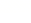 一、判断题（10 小题，每题 1 分，共 10 分。判断下列说法是否正确，正确的 请将答题纸相应题号后的 T 涂黑，错误的请将答题纸相应题号后的 F 涂黑。）1、购买商品时用手机扫码支付，这是货币执行流通手段的职能。	(	)2、政府应履行好再分配调节职能，加快推进基本公共服务均等化，缩小收入分配差距。(	)3、为治理空气污染，政府可采取的经济手段是提高燃煤企业排污标准。	(	)4、拓宽民意反映渠道，是决策机关科学决策的重要前提。(	)5、作为中华人民共和国的公民，信教群众践行社会主义核心价值观，是引导宗教与社会主 义相适应的必然要求。	(	)6、吴越文化精致淡雅，滇黔文化热情奔放，体现了各具特色的民族文化异彩纷呈。(	)7、发展中国特色社会主义文化，就要推动中华传统文化创造性转化、创新性发展，不断铸 就中华文化新辉煌。(	)8、哲学是对自然知识的概括和总结。(	)9、意识不仅能够“复制”当前的对象，而且能够创造出一个新的客观对象。(	)10、坚持群众路线，就要坚持人民是决定党和国家前途命运的根本力量。(	) 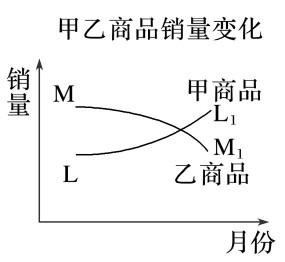 二、单项选择题（11-28 题，每小题 2 分；29-33 题，每小题 3 分，共 23 小题， 共 51 分。）11、右图为某商场同一时期甲乙两种关联商品的销量变化示意 图，下列判断中对这种变化解读正确的是(	) A.甲乙互为替代品，如果乙商品社会劳动生产率提高，LL1 会 向下移 B.甲乙是互补商品，如果甲商品社会劳动生产率提高，MM1  会 向上移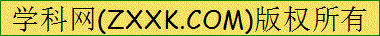 C.甲乙是互补商品，如果甲商品社会必要劳动时间减少，MM1 会向下移D.甲乙互为替代品，如果乙商品社会必要劳动时间减少，LL1 会向上移12、2018 年某大型民营企业部分经济项目的年度增长情况统计如下：在其他条件不变的情况下，从表中数据可判断该企业(	)①扩大规模，利税持续增长	②减员增效，转变发展方式③收支平衡，实现持续发展	④自主创新，增强竞争活力 A.①③ 	B.②③	 C.②④	 D.①④13、2019 年我国继续实施积极的财政政策和稳健的货币政策。该政策对我国经济的影响传 导可能是(	)①保持货币供应量适度增长	②实施更大规模的减税降费③地方政府减少专项债券规模	④优化营商环境，减轻企业负担⑤解决好非公企业融资贵问题	⑥增强企业活力，增强发展后劲A.①→④→⑤            B.①→⑤→⑥            C.②→④→⑥              D.②→③→④14、2019 中国国际智能产业博览会在重庆召开。习近平主席致贺信强调，中国高度重视智 能产业发展，加快推进数字产业化、产业数字化。中国愿同国际社会一道，共创智能时代， 共享智能成果。这表明(       )①数字经济是现代化经济体系的基础       ②中国的发展遵循共商共建共享的原则③全球化发展更加普惠、平衡、共赢       ④我国积极推动全球经济增长更加包容A．①③         B．①④                C．②③              D．②④15、第十三届全国人大常委会第七次会议表决通过了新修改的农村土地承包法，进一步加 强了进城落户的农户等承包土地的权益保护，同时妇女也享有同样的土地承包权益。这一修改（）①充分体现了人民民主是最真实的民主           ②表明全国人大常委会行使最高决定权③贯彻了公民在法律面前一律平等原则	  ④对实施乡村振兴战略具有根本性意义 A.①② 	B.①③	C.②③	 D.③④16、《关于建立健全村务监督委员会的指导意见》明确指出，要加强党的全面领导，始终坚 持村党组织领导核心地位不动摇，村务监督委员会的各项工作都要在党的领导下进行，乡 镇党委、村党组织要把好人选关，切实保障村民群众合法权益和村集体利益。这表明(       )①村党组织是推动我国农村基层治理的领导核心力量②我国完善村党组织领导的充满活力的村民自治机制③乡镇党委、村党组织有权指定委派监督委员会成员④村党组织与村务监督委员会是相互监督相互制约的 A.①② 	B.①④	 C.②③	 D.③④17、有事好商量，众人的事情由众人商量，是人民民主的真谛。在党的领导下，某市在协 商民主的实践中，统筹推进政党协商、政府协商、社区基层事务协商、人民团体协商，从 多个层面保证人民在政治生活中享有广泛参与的权利。可见，协商民主(       )①是加强权力监督体系建设的必要前提        ②是我国社会主义民主政治的特有形式③是推动公民参与民主监督的主要方式	④既丰富了民主形式也拓展了民主渠道 A.①② 	B.①③	C.②④		 D.③④18、2019 年 11 月，金砖国家领导人第十一次会晤在巴西举行。我国与其他四国围绕世界经济形势、应对当前挑战和金砖国家合作等议题深入交换意见，达成广泛共识。可见(	) A.共同利益是国际合作的出发点	 B.促进共同发展是我国外交政策的宗旨 C.合作是国际关系的基本内容之一	D.和平共处已成为世界各国的共识19、央视《百家讲坛》推出系列特别节目《平“语”近人——习近平总书记用典》，让我们 重温习近平总书记一系列重要讲话、文章、谈话中所引用的古代典籍和经典名句，感受中 华优秀传统文化的魅力。这告诉我们，传承传统文化(       )①应认识到继承是发展的基础，要先继承后发展②要不断推动文化传播手段与形式的创新③要充分发挥《百家讲坛》等文化传播途径的作用④要尊重本民族优秀传统文化，树立高度的文化自信 A.①② 	B.②④	C.①③	 D.③④20、2018 年以来，故宫在世界多地举办了文化创意产品国际综合展。现场没有展示任何一 件文物，而是通过文化创意产品和数字技术的组合，传达故宫六百年悠悠古韵。故宫文创 已经和文物拥有一样的“身价”，成为对外展示中华文化的一张名片。假如让你据此写一 篇新闻报道，比较合适的主题是(       )①文化继承：吸收借鉴各国优秀文明成果     ②文化传播：做传播中华文化的友好使者③文化交流：彰显中华文化具有普世价值	④文化发展：传统文化与现代创新的交融 A.③④ 	B.  ①②	C.②④	 D.  ①③21、五四运动的主力是学生和青年，他们为真理和正义而战的精神、不畏强暴和勇敢追求 未来的精神，给我们留下了非常宝贵的精神财富，正是这笔精神财富支撑着后来的先烈们去战斗、开辟与探索。由此可见，五四精神（         ）①能够引领社会思潮，筑牢人们的理想信念之基②凝聚着奋斗的民族精神，蕴含着中华民族的价值追求③具有博大精深的特质，是中华民族传统文化的精华④能滋养人们的精神世界，激励广大民众奋发图强A.①②                    B．①③              C．②④              D．③④22、四川甘孜藏族自治州长途邮车驾驶员其美多吉，30 年来，冒着生命危险，发扬螺丝钉 精神，将来自祖国各地的邮件送往雪域的各个角落，被群众誉为“雪线邮路的幸福使者”， 并被中央宣传部授予“时代楷模”称号。其美多吉的事迹启示我们应(       )①将开展理想信念教育作为强基固本的基础工程②将社会主义核心价值观内化于心并外化于行③强化教育引导、实践养成、提高思想道德素质④不断增强意识形态领域的主导权和话语权A.①②                B.①④                C.②③              D.③④23、当今时代发展日新月异，其变化之快让人瞠目。任何国家和民族，只有顺应历史潮流 积极应变、主动求变，才能与时代同行。下列与这一说法蕴含相似哲理的有(	)①清明忙种麦，谷雨种大田                    ②仁义礼智，我固有之也③青山遮不住，毕竟东流去		④虽未有物，而已有物之理 A.①② 	B.③④	C.②④		 D.①③24、历经 4 年，通过 15 轮染色体融合，中科院研究团队在国际上首次人工创建了单条染色 体的真核细胞，突破了人类对于真核生物和原核生物界限的传统认知。由此可见(	)①人类的认识是无限发展的过程                     ②真理在发展中不断地超越自身③发挥能动性是科研成功的前提	④对真理的认识有时是循环运动 A.①② 	B.①③	C.②④	 D.③④25、2019 年 4 月 26 日，习近平主席在第二届“一带一路”国际合作高峰论坛上指出，“河 海不择细流，故能就其深”。如果人为阻断江河的流入，再大的海，迟早都有干涸的一天。 以“河海”为喻体现了(       )①世界各国应遵循全球发展的客观规律           ②全球经济发展虽历经艰难但前途光明③全球发展需要一点一滴量的积累实现           ④国际合作是全球经济发展的主要矛盾A.②③ 	B.①③	C.②④	 D.  ①④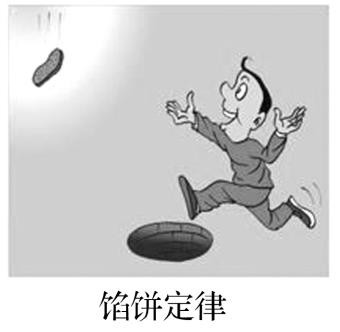 26、右图漫画《馅饼定律》(刘志永)：“当天上掉下馅饼的 时候，小心地上也有一个陷阱在等着你。”这告诉我们(	)①联系具有多样性，要善于把握事物存在的各种条件②联系具有普遍性，一事物与其他一切事物相互联系③矛盾具有普遍性，要用一分为二的观点分析事物④价值观决定人们的行为，要树立正确的价值观 A.①② 	B.②④	 C.①③	 D.③④27、根据《深化党和国家机构改革方案》，到 2019 年 3 月底，所有地方机构改革任务基本完成，推进国家治理体系和治理能力现代化建设再上新台阶。这一改革(	)①是对上层建筑的完善，有利于巩固经济基础②可以弥补生产关系的缺陷，适应生产力发展③是推进社会主义制度自我完善和发展的实践④是由解决新时代我国社会主要矛盾所决定的A.①④ 	B.①③	 C.②④	 D.  ②③28、“心中有信仰，行动有力量。”我们要牢记理想信念是共产党人安身立命的根本，是 共产党人的政治灵魂，要在立根固魂上下功夫。这一观点意在强调(	)①为信仰而奋斗是人生的真正价值	②人生价值是在个人与社会的统一中实现的③要在砥砺自我中实现人生价值	④价值观是人生的重要向导 A.①② 	B.①③	C.②④		 D.③④29、2019 年法国遭遇干旱，农业收成不佳，民众认为法国议会批准欧加贸易协定(CETA)， 会损害农民的利益，他们希望能同总理菲利普尽快见面协商。此现象说明法国总理(	)①作为政府首脑，对议会负责	②施政重点是内政经济③对国家防务负有责任	④行使国家最高行政权力A.①②	B.①③	C.②③	D.②④30、2019 年 7 月 24 日，美国总统特朗普第三次行使否决权，否决了国会关于阻止政府向 沙特等国军售的三项法案。国会若要推翻特朗普的否决，参众两院均需要三分之二议员的 支持，预计将难以实现。这表明(       )①国会享有立法权，总统有权否决国会立法	②三权分立必然导致相互扯皮，效率低下③三权分立是美国各利益集团分权制约的机制	④在美国，行政权受到司法权的制约A.①②	B.①③	C.②③	D.①④31、某艺术博物馆为庆祝建馆 50 周年纪念日，特向各地的画家和书法家发出邀请函，邀请 其参加庆典活动。一些画家和书法家收到邀请函后，纷纷作画或赋诗以示祝贺，并将作品 赠与该艺术博物馆。艺术博物馆共收到字画 1000 余幅，遂从中挑出 100 幅作品编辑成纪念 画册，出版 1 万册公开销售。关于该艺术博物馆的行为，以下说法正确的是(	) A.博物馆拥有字画的所有权，可以进行展览B.博物馆享有字画的著作权，可以进行展览C.博物馆拥有字画的所有权，可以进行出版D.博物馆拥有字画的著作权，可以进行出版32、陈某到本市的一家家具城购买家具，看中了甲公司生产的一套红木家具。双方达成协 议，陈某预付定金 5000 元，甲公司保证 3 天内送货到陈某家。次日下午，因员工吸烟导致 意外失火，该套家具被烧毁。对于本案的处理，下列选项说法正确的是(	) A.合同成立，故由陈某承担损失B.由甲公司承担损失，应退还定金 5000 元 C.火灾属于不可抗力，双方都无需承担违约责任 D.系人为因素引起的火灾，甲公司应承担违约责任33、2019 年 9 月 1 日，王某在经过某建筑公司的工地时，被掉落的一块水泥砸伤。经治疗， 共花费医疗费 5600 元。关于赔偿问题，双方协商调解未果，王某将建筑公司告上了法院。对于本案，以下说法正确的有(	)①举证责任倒置，由建筑公司独立承担举证责任②双方当事人都负有举证责任③建筑公司应赔偿损失、消除影响④被告侵犯了原告的人身权A. ①③	B.  ②③	C. ①④	D. ②④三、问答题（本题包括 4 小题，共 39 分。）34、今年消费扶贫成为东西扶贫协作的新亮点。不同于简单地给钱给物和解决眼前问题，消费扶贫更能为贫困地区的产业发展注入内生动力，促进贫困人口稳定脱贫和贫困地区产 业持续发展，是一种可持续的扶贫机制。当然，消费扶贫在发展过程中也面临流通不畅、产品质量参差不齐等问题，在一定程度上影响着消费扶贫的可持续发展。S  市创新消费扶贫模式，既通过提高特色农产品的品质来满足消费需求；同时构筑消 费扶贫的渠道网络，如整合产地物流设施资源，促进“电商+农产品”商业模式的形成等， 以搞活流通来带动生产，激发贫困人口脱贫的内生动力。结合材料，运用《经济生活》和《政治生活》相关知识，回答下列问题。（1）运用新发展理念，简述消费扶贫的重要性。（4 分）（2）从“社会再生产”角度，阐释 S 市消费扶贫模式为什么能激发贫困地区脱贫的内生动 力？（6 分）（3）结合政府的职能回答，为化解消费扶贫中存在的问题，政府可以有哪些作为？（4 分）[来源:学|科|网]35、“垃圾围城”是困扰许多城市发展的一道难题。为破解难题，《宁波市生活垃圾分类 管理条例》从 2019 年 10 月 1 日起在全大市实施。但对目前尚不具备生活垃圾分类处置能 力的部分县（市），《条例》允许其可以不分类并明确过渡期。与上海的干湿垃圾分法不 同，基于宁波实际与市民的生活习惯，《条例》按照“四分法”将生活垃圾分为厨余垃圾、 可回收物、有害垃圾和其他垃圾。生活垃圾分类工作需要全体市民共同参与，这离不开宣传教育。为使市民广泛知晓，《条例》规定了相关单位的教育、宣传职责；为配合市民习惯的养成，《条例》还规定了 社会服务折抵罚款制度，体现了处罚与教育相结合的原则。[来源:学科网ZXXK]结合材料，运用《文化生活》和《生活与哲学》相关知识，回答下列问题。从文化的特点角度，指出如何培养市民垃圾分类的文明意识？（4 分）（2）《宁波市生活垃圾分类管理条例》的实施是怎样体现“具体问题具体分析”的？（6分）36、在海牙国际法庭认定英国“非法”占据毛里求斯领土后，联合国大会在 2019 年 5 月22 日投票通过了一项决议，要求英国在 11 月 22 日前从查戈斯群岛撤离，并将其主权移交 给毛里求斯。如今期限已过，英国逾期未予理睬，理由是拒绝承认毛里求斯对查戈斯群岛 的主权。对此，反对党工党领袖科尔宾表示，查戈斯群岛居民的遭遇，是“极为不光彩的”， 他如果当选首相，将会“归还”这些岛屿。结合材料，运用《国家与国际组织常识》的相关知识，回答下列问题。（1）从国际组织的作用角度，分析联合国在查戈斯群岛归属问题上发挥的作用。（4 分）（2）结合英国的相关知识，分析科尔宾如果当选首相后兑现承诺的现实可能性。（5 分）37、李某夫妇婚后多年未育，收养了其兄嫂的儿子并取名李斌。李某夫妇对李斌视如己出， 精心将其养育成人。李斌结婚成家后，一直与养父母同住。2017 年，李某的妻子因病去世， 年近 70 的李某也是疾病缠身，失去了劳动能力。2018  年，李斌提出要求解除与养父的收 养关系，彼此分开单过，李某坚决不同意。于是李斌夫妻从养父家中搬出，并从此再也不 去看望养父。李某因伤心过度病情加重，生活愈加困难。邻居认为，李某现在生活困难， 应该要求李斌尽儿子的义务。而李斌则表示，李某并非自己的亲生父母，自己没有义务照 顾其生活。运用《生活中的法律常识》相关知识，结合本案，回答下列问题。（1）李斌的说法是否合理？请说明理由。（4 分）（2）李某可以通过哪些途径得到救济？（2 分）2019 高三政治校模答案一、判断题（10 小题，每题 1 分，共 10 分。）[来源:学科网]二、单项选择题（23 小题，11-28 每题 2 分，29-33 每题 3 分，共 51 分。）三、问答题（本题包括 4 小题，共 39 分。）34、（1）①消费扶贫贯彻了协调发展的理念，有利于解决发展不平衡问题，能促进城乡区域协调发展，不断增强发展的整体性。（2 分）②消费扶贫贯彻了共享发展的理念，有利于实现社会公平，不断满足人民日益增长的美好生活 需要，让改革成果更多更公平惠及全体人民。（2 分）（2）①消费是物质资料生产总过程的最终目的和动力，对经济发展有基础性作用，只有满足消费需求，才能促进贫困人口稳定脱贫和贫困地区产业持续发展。（2 分）②在社会再生产中，生产起决定作用，提高产品的品质，能实现消费扶贫的可持续性。（2 分）③交换是连接生产与消费的桥梁和纽带，构筑好消费扶贫的渠道网络，搞活流通，带动生产， 激发脱贫的内生动力。（2 分）（3）①政府要组织社会主义经济建设，加强贫困地区的基础设施建设，促进物流业的发展；②政府要组织社会主义经济建设，完善市场规则，加快农产品标准化体系建设，用制度为特色 产品的安全和品质保驾护航；③政府要组织社会主义文化建设，加强诚信教育和宣传，提高相 关生产者的思想道德修养，助力他们树立良好的信誉和形象。（每点 2 分，任写 2 点得 4 分，不能超过 4 分，言之有理可酌情给分）35、（1）①个人的文化素养不是天生的，而是通过参与文化活动、接受文化知识教育培养出来 的，人们在社会生活中获得和享用文化。通过垃圾分类宣传教育，可以培养居民垃圾分类投放 的文明习惯和意识。（2 分）②精神活动离不开物质活动，通过参加折抵罚款的社会服务，可以培养市民的垃圾分类习惯， 让文明环保的理念悄然扎根心底。（2 分）（2）①具体问题具体分析是指在矛盾普遍性原理的指导下，具体分析矛盾的特殊性，并找出 解决矛盾的正确方法。为破解“垃圾围城”这个共性难题，宁波结合本地实际，出台了该《条 例》。（2 分）②具体问题具体分析是正确认识事物的基础，是正确解决矛盾的关键。（2 分），宁波市采取与上海不同的分类法，并允许部分能力不具备的县（市）延迟分类，这是在正确分析了本地情况 的基础上，推出的正确举措。（2 分）36、（1）①作为国际组织，联合国可以积极调停和解决国际政治冲突和经济纠纷，（1 分）国际 法庭和联合国大会积极参与解决毛里求斯和英国的领土纠纷，（1 分）②有利于促进世界和平与发展。（1 分）③但联合国参与国际事务受诸多因素影响，有局限性。英国并不接受联合国的决议，未归还岛 屿。（1 分）（2）①英国首相作为政府首脑，领导内阁，有权对重大问题作为最终裁决。科尔宾当选首相 后，有权决定查戈斯群岛的归属问题，有兑现承诺的条件。（2 分）②但首相的权力也受到内阁、议会、舆论、反对党等的制约和监督，如果遭到强烈反对，科尔 宾的承诺也无法兑现。（1 分）③英国君主立宪制本质是为资产阶级服务的政权组织形式，（1 分）保守党和工党虽然代表不同 的利益集团和阶层，但在维护资本主义制度方面没有根本区别，因而科尔宾上台后，存在放弃 承诺的可能性。（1 分）37、（1）不合理。（1 分）婚姻法规定，成年子女对父母有赡养、扶助和保护的义务。（1 分） 养父母和养子女之间的权利和义务，适用婚姻法对父母子女关系的有关规定。（1 分）李某和李 斌是合法的收养关系，李斌应当赡养李某。（1 分）（2）①李某有权提出请求，居民委员会、村民委员会及所在单位应当予以劝阻、调解。（1 分）②李某还能向人民法院提起诉讼，人民法院应当作出要求李斌支付赡养费的判决。（1 分）（学生只写调解和诉讼，未写明由谁来调解和法院会如何判决的，只得 1 分）项目总收入总支出研发支出工资支出职工人数上缴税收增长率(%)322435367.33312345678910TTFTFFFFFT11121314151617181920AD[来源:学#科#网]CDBACBBC21222324252627282930CCDABCBDAA313233ADD